	                                                                Проект №287від 12.04.21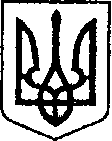 УКРАЇНАЧЕРНІГІВСЬКА ОБЛАСТЬН І Ж И Н С Ь К А   М І С Ь К А   Р А Д А __ сесія VIII скликання Р І Ш Е Н Н Явід ___ квітня  2021р.                          м. Ніжин	     		              № ____/2021             Відповідно до статей 25, 26, 42, 59, 60, 73 Закону України «Про місцеве самоврядування в Україні», Закону України «Про оренду державного та комунального майна» від 03 жовтня 2019 року №157-XI, Порядку передачі в оренду державного та комунального майна, затвердженого постановою Кабінету Міністрів України від 03 червня 2020р. №483 «Деякі питання оренди державного та комунального майна», Регламентy Ніжинської міської ради Чернігівської області, затвердженого рішенням Ніжинської міської ради від 27 листопада 2020 року №3-2/2020, враховуючи рекомендацію постійної комісії міської ради з питань соціально-економічного розвитку, підприємництва, інвестиційної діяльності, бюджету та фінансів від 18.03.2021 року, лист комунального некомерційного підприємства «Ніжинський міський центр первинної медико-санітарної допомоги» Ніжинської міської ради Чернігівської області та колективне звернення мешканців будинку №21 по вулиці Озерна, міська рада вирішила:           1.Вилучити з оперативного управління Управління житлово-комунального господарства та будівництва Ніжинської міської ради Чернігівської області нежитлову будівлю «аптека» за адресою:місто Ніжин, вулиця Озерна, будинок 21.          2. Закріпити за комунальним некомерційним підприємством «Ніжинський міський центр первинної медико-санітарної допомоги» Ніжинської міської ради Чернігівської області на праві оперативного управління нежитлову будівлю «аптека» за адресою: місто Ніжин, вулиця Озерна, будинок 21.3.Директору комунального некомерційного підприємства «Ніжинський міський центр первинної медико-санітарної допомоги» Ніжинської міської ради Чернігівської області здійснити заходи щодо державної реєстрації права оперативного управління на нежитлову будівлю «аптека» за адресою: місто Ніжин, вулиця Озерна, будинок 21, відповідно до чинного законодавства.	4.Начальнику Управління житлово-комунального господарства та будівництва Ніжинської міської ради Чернігівської області Кушніренку А.М. та Директору комунального некомерційного підприємства «Ніжинський міський центр первинної медико-санітарної допомоги» Ніжинської міської ради Чернігівської області Калініченко О.А. забезпечити приймання-передачу нежитлової будівлі «аптека» за адресою: місто Ніжин, вулиця Озерна, будинок 21 у місячний термін з моменту набрання чинності даного рішення. 	5.Управлінню житлово-комунального господарства та будівництва Ніжинської міської ради Чернігівської області зняти з балансового обліку нежитлову будівлю «аптека» за адресою: місто Ніжин, вулиця Озерна, будинок 21, загальною площею 498,9 кв.м., а комунальному некомерційному підприємству «Ніжинський міський центр первинної медико-санітарної допомоги» Ніжинської міської ради Чернігівської області поставити на балансовий облік нежитлову будівлю «аптека» за адресою: місто Ніжин, вулиця  Озерна, будинок 21, загальною площею 498,9 кв.м., відповідно до акту приймання-передачі. 	6.Начальнику відділу комунального майна Управління комунального майна та земельних відносин Ніжинської міської ради Федчун Н.О. забезпечити оприлюднення даного рішення на офіційному сайті Ніжинської міської ради протягом п’яти робочих днів після його прийняття.  	7.Організацію виконання даного рішення покласти на першого заступника міського голови з питань діяльності виконавчих органів ради Вовченка Ф.І., начальника управління комунального майна та земельних відносин Ніжинської міської ради Онокало І.А., начальника управління житлово-комунального господарства та будівництва Ніжинської міської ради Чернігівської області Кушніренку А.М. та директора комунального некомерційного підприємства «Ніжинський міський центр первинної медико-санітарної допомоги» Ніжинської міської ради Чернігівської області Калініченко О.А.                     8.Контроль за виконанням даного рішення покласти на постійну комісію міської ради з питань житлово-комунального господарства, комунальної власності,  транспорту  і  зв’язку  та  енергозбереження    (голова комісії Дегтяренко В.М.).Міський голова			      	          		                       Олександр КОДОЛАПодає:Начальник управління комунального майната земельних відносин Ніжинської міської ради	            Ірина ОНОКАЛОПогоджують: Перший заступник міського голови з питань діяльностівиконавчих органів ради                                                          Федір ВОВЧЕНКОСекретар Ніжинської міської ради                                            Юрій ХОМЕНКОНачальник відділуюридично-кадрового забезпечення апарату                                                                   В’ячеслав ЛЕГАвиконавчого комітетуНіжинської міської ради     		                    Голова постійної комісії міськоїради з питань житлово-комунальногогосподарства, комунальної власності, транспорту і зв’язку та енергозбереження	          Вячеслав ДЕГТЯРЕНКОГолова постійної комісії міської ради з питаньрегламенту, законності, охорони прав і свобод громадян,запобігання корупції, адміністративно-територіальногоустрою, депутатської діяльності та етики                              Валерій САЛОГУБПояснювальна запискадо проекту рішення «Про передачу в оперативне управління нежитлової будівлі «аптека» за адресою: місто Ніжин, вулиця Озерна, будинок 21»           Рішення підготовлене відповідно до статей 25, 26, 42, 59, 60, 73 Закону України «Про місцеве самоврядування в Україні», Закону України «Про оренду державного та комунального майна» від 03 жовтня 2019 року №157-XI, Порядку передачі в оренду державного та комунального майна, затвердженого постановою Кабінету Міністрів України від 03 червня 2020р. №483 «Деякі питання оренди державного та комунального майна», Регламентy Ніжинської міської ради Чернігівської області, затвердженого рішенням Ніжинської міської ради від 27 листопада 2020 року №3-2/2020, враховуючи рекомендацію постійної комісії міської ради з питань соціально-економічного розвитку, підприємництва, інвестиційної діяльності, бюджету та фінансів від 18.03.2021 року, лист комунального некомерційного підприємства «Ніжинський міський центр первинної медико-санітарної допомоги» Ніжинської міської ради Чернігівської області та колективне звернення мешканців будинку №21 по вулиці Озерна, 21.           Прийняття даного рішення надасть можливість територіально переселити АЗПСМ №2 (пункт сімейної медицини), в якому згідно статистичних даних кількість населення, яку обслуговують лікарі амбулаторії становить 18 тисяч на рік (одна з амбулаторій, яка обслуговує найбільшу кількість населення) і недостатньо площі приміщення для надання якісної первинної медичної допомоги.В результаті прийняття даного рішення будівля залишається у комунальній власності територіальної громади (про що просили жителі будинку №21 у своєму колективному зверненні) та збільшиться площа під амбулаторію сімейної медицини, що покращить умови праці медичних працівників та задовольнить мешканців даного мікрорайону.Начальник управління                                                                      Ірина ОНОКАЛОПро передачу в оперативне управліннянежитлової будівлі «аптека» за адресою: місто Ніжин, вулиця Озерна, будинок 21